Отчёт о проведенном спортивном празднике"Сила есть, ума не надо"В завершении проекта "Сила есть, ума не надо" команда "Сила Притяжения" провела в 6а классе спортивный праздник "Сила есть, ума не надо" по сценарию, предложенному организаторами https://docs.google.com/document/d/1IQknGGcdgneFaB6I3..Сценарий праздникаНа 2 команды ребят разделил учитель физкультуры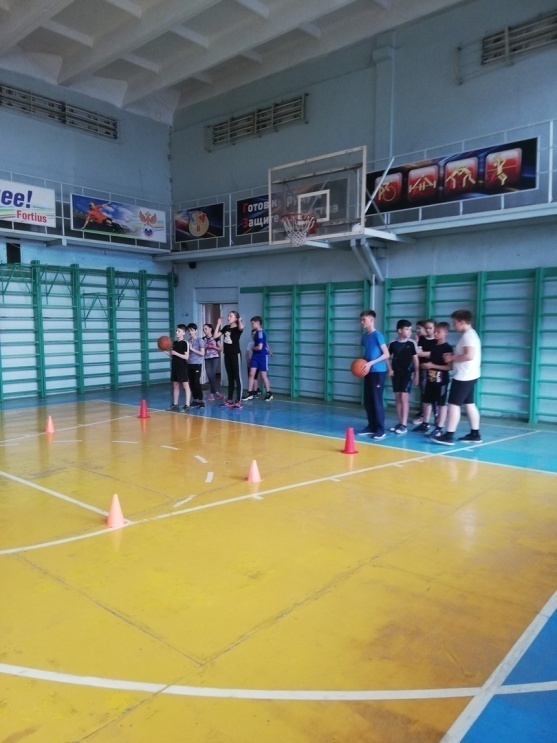 Лера С. - фотограф
Аля Б., Юля Р. и София Е. - организаторы
Члены жюри: Чурбанова В.Н. - учитель физической культуры, Кружилина К.В. – координатор нашей команды. В конкурсе побеждала то одна команда, то другая
Им была предоставлена возможность отыграться, объяснив с помощью физики, почему так получилось Конкурс «Тянем-потянем»(Перетягивание канатов)
В этом конкурсе присутствовала равнодействующая сила и сила трения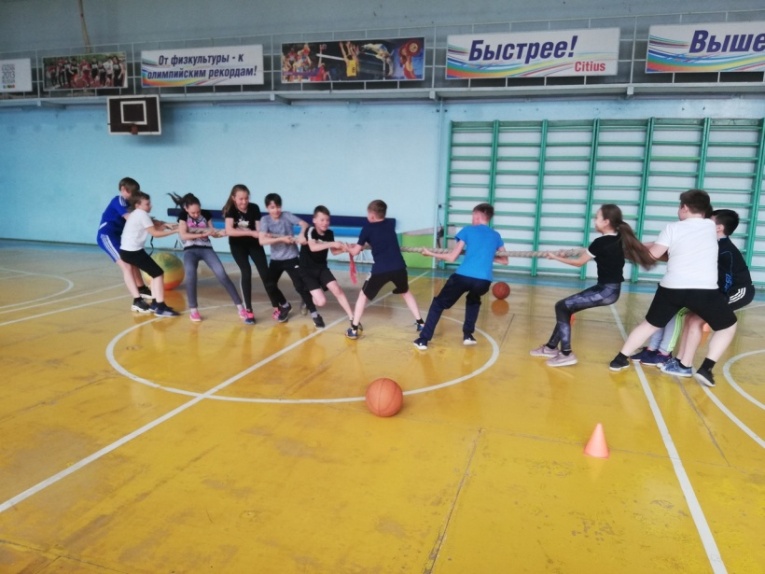 Конкурс "Прыг-скок" (Эстафета на прыгающих мячах с ручками.)
В этом конкурсе присутствовала сила упругости, точка приложения силы и направления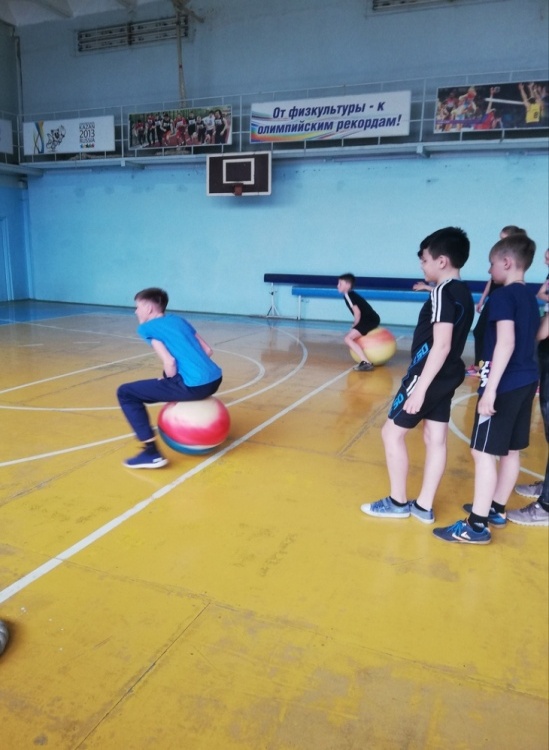 "Кривая удачи" (Броски мячей в волейбольное кольцо)
В этом конкурсе присутствовала сила тяжести, движение тела под действием сил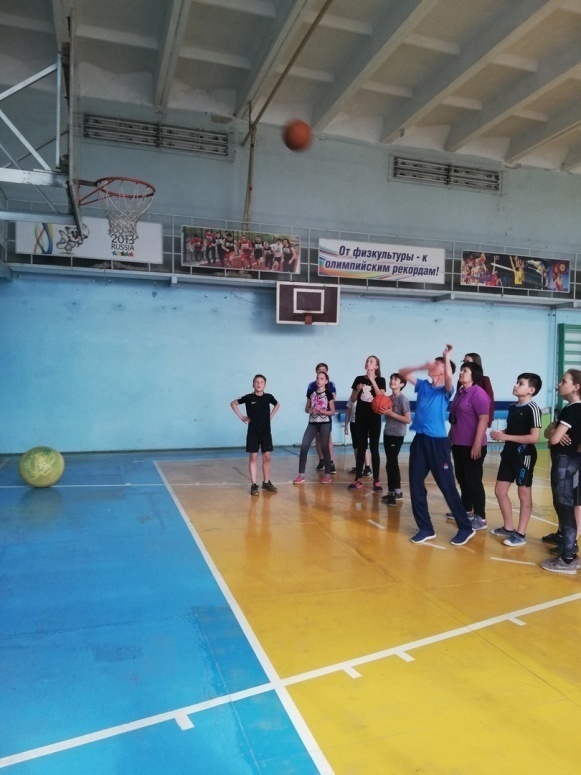 "Мячик скачет"( Ведение мяча вокруг препятствий)
В этом конкурсе присутствовала сила трения, условия изменения направления движения тела и изменения направления силы).
По итогам спортивного праздника ребята были очень активными, старались, как могли. По окончанию праздника все оказались довольными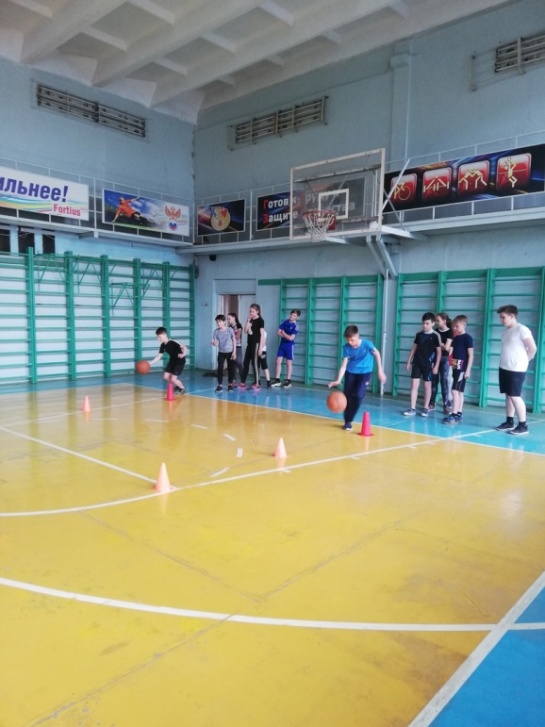 